МБОУ лицей № 21 города КузнецкаЗанятие элективного курса в 5-6 классах«Проектная деятельность в среде Scratch»	Учитель первой категории: Горнеева О.Д.2014 г.Тип занятия: открытие новых знаний и первичное закрепление полученных знаний и способов деятельности.Цель: организовать деятельность обучающихся по открытию новых знаний о циклическом алгоритме в Scratch, осмыслению и первичному закреплению полученных знаний и способов деятельности в процессе выполнения мини-проекта.Задачи:   актуализировать знания о понятиях  «алгоритм», «линейный и  циклический алгоритмы»; ключевых терминах среды программирования Scratch: «спрайт», «скрипт»;в процессе работы групп открыть новые знания о реализации циклического алгоритма в Scratch, научиться составлять скрипт циклического алгоритма в Scratch, выполняя мини-проект;формировать коммуникативные, личностные, регулятивные, познавательные УУД в процессе совместной и индивидуальной работы;развивать ИКТ-компетентность в процессе выполнения заданий на компьютере.Используемые технологии: проблемно-поисковое обучение, проектная деятельность, информационно-коммуникационные технологии.Оборудование: интерактивная доска, компьютеры, презентация, раздаточный материал.ПЛАН ЗАНЯТИЯ: Оргмомент – 2 мин.Актуализация знаний – 4 мин. Проблемная ситуация - постановка задач, открытие новых знаний  (групповая работа) – 8 мин.Закрепление полученных знаний (осмысление):  – обучающее создание мини-проекта (фронтальная работа, мозговой штурм) – 8 мин. – индивидуальная практическая работа на компьютерах с программой Scratch (первичное закрепление знаний и новых способов деятельности) – 6 мин.      5. Рефлексия, итоги занятия – 2 мин.Ожидаемый результат: - получены новые знания о циклическом алгоритме в Scratch, - сформирован навык реализации  циклического алгоритма в Scratch.Источники:http://www.marsohod.org/index.php/ourblog/11/106-scratchstarthttp://www.myshared.ru/slide/587578/http://videouroki.net/filecom.php?fileid=98684246Этапы занятияДеятельность учителяДеятельность обучающихсяФормируемые УУД1Организацион-ный момент   Цель – активизация обучающихся.Осуществляет эмоциональный настрой.Добрый день, дорогие ребята!Установка: создание атмосферы успеха.На сегодняшнем занятии  вам потребуются внимание, настойчивость и упорство, чтобы достичь успеха.Дети рассаживаются по местам. Проверяют наличие принадлежностей.Проговаривают слова установки на занятие:Мы желаем сегодня друг другу успеха!   Порадуемся за тех, у кого все будет получаться хорошо!  Поможем тем, кому будет трудно!  Мы – одна команда!настраиваются на плодотворную работу.Коммуникативные: умение слушать и доброжелательно относиться друг к другу;Личностные: формирование навыков самоорганизации2Актуализация знанийАктуализирует учебное содержание, необходимое для восприятия нового материала; актуализирует мыслительные операции: сравнение, анализ, обобщение; фиксирует индивидуальные затруднения в деятельности по повторению изученного материала.Вопросы на повторение:-Что такое алгоритм?- Какие виды алгоритмов вы знаете?- В чем суть линейного алгоритма?- В чем суть циклического алгоритма?- Что такое спрайт?- Что такое скрипт?-С помощью какой кнопки можно увеличить рост спрайта?В ходе просмотра презентации, отвечают на вопросы, подготовленные учителем.- Четкая последовательность команд, приводящая к результату.- Линейный, циклический.- В нем все команды выполняются последовательно одна за другой.-В нем есть повторение некоторых действий указанное число раз. -Это объект (персонаж), который программируют;- Это программа для спрайта;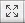 Регулятивные: контроль и оценка процесса и результатов деятельности, формирование способности к самооценке; Личностные: формирование умения формулировать мысль, развитие речи;Коммуникативные:умение слушать и отвечать на вопросы; 3Проблемная ситуация: постановка задач, открытие  новых знаний.Даёт обучающимся задание, в ходе выполнения которого дети сталкиваются с проблемой: не знают как циклический алгоритм реализовать в среде Scratch.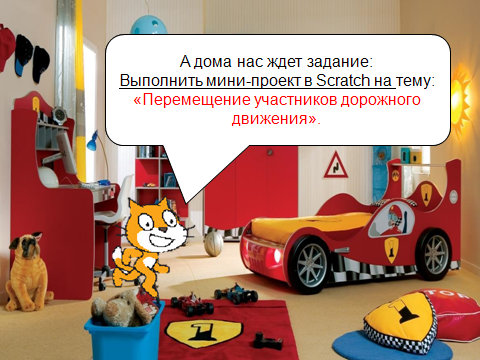 Предлагает обучающимся сформулировать задачи занятия, исходя из проблемной ситуации.Для разрешения проблемной ситуации учитель делит обучающихся на 2 группы и даёт дифференцированное задание:1 группа (визуалы) – работают с учебным пособием – осуществляют поиск информации и формулируют способ реализации цикла в Scratch.2 группа  (аудиалы) – просматривают видеоурок по Scratch и выделяют ключевые моменты – рекомендации по созданию цикла.Выявляют проблему: не зная способа реализации циклического алгоритма в среде Scratch, невозможно составить его.Формулируют задачи занятия.Работают в группах.После выполнения задания обсуждают результат его выполнения, обобщают информацию, делают выводы. Регулятивные:умение осуществлять постановку  учебной задачи,  прогнозирование, коррекцию, оценку, саморегуляцию;Познавательные: формирование главного понятия занятия «циклический алгоритм в Scratch», навыков структурирования знаний, развитие речи; Коммуникативные:  слушать  и вступать в диалог, участие в коллективном обсуждении, формулирование собственного мнения и позиции, нахождение  общего решения  в совместной деятельности;Личностные: интерес к новому учебному материалу и способам деятельности.4Закрепление полученных знаний:обучающее создание мини-проекта Предлагает  обучающимся разрешить проблемную ситуацию, исходя из полученных знаний.В ходе работы с интерактивной доской предлагает поэтапно создать мини-проект «Перемещение участников дорожного движения» в Scratch: 1. выбор сцены:  дорога - наличие проезжей части и пешеходного тротуара;2. выбор персонажей - спрайтов: пешеход и автомобиль;3. создание скрипта: программирование цикла движения спрайтов (с мини-исследованием положения спрайта)Осуществляет коррекцию в ходе создания мини-проекта.Выполняют задание, анализируя ситуацию, осуществляют коррекцию, делают выводы.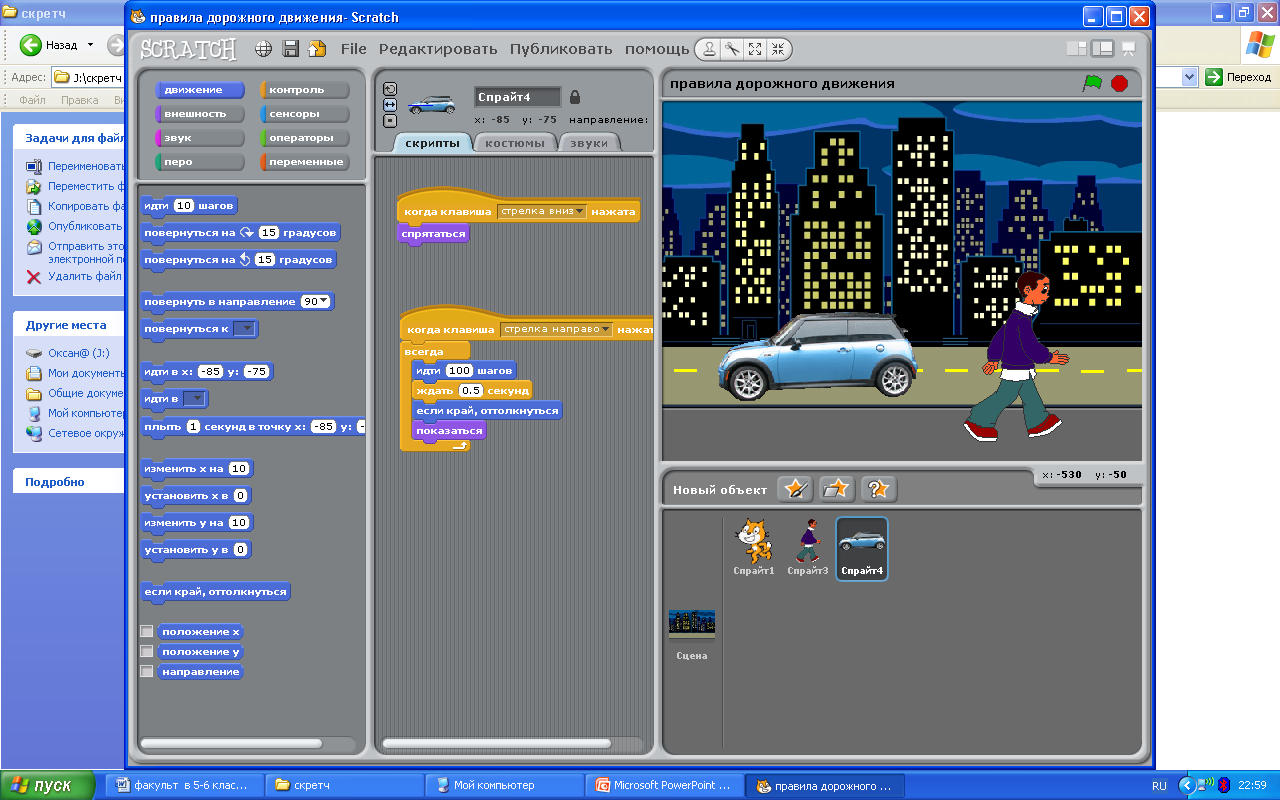 Регулятивные:навык самоконтроля, коррекции, оценки; Личностные: формирование интереса к учебному материалу, способность к самооценке, взаимооценке, понимание причин успеха; Коммуникативные:использование речевых средств для различных коммуникативных задач;Познавательные: умение анализировать, обобщать, делать выводы в ходе решения учебной задачиПрактическая работа на компьютере в среде ScratchФиксирует индивидуальные затруднения и помогает в осуществлении коррекции в ходе создания индивидуальных мини-проектов.Выполняют задания на компьютере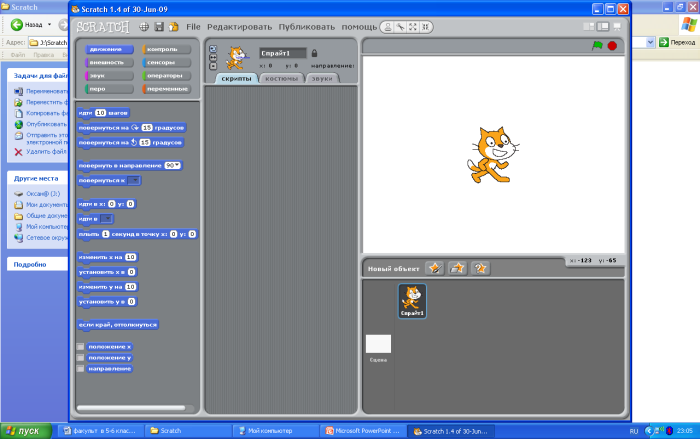 Регулятивные :формирование навыков работы с ПК, прогнозирование, контроль, коррекция, оценка; Коммуникативные :умение аргументировать свой выбор, принимать решение;Личностные: интерес к учебному материалу, способность к самооценке,  понимание причин успеха 5Рефлексия, итоги занятия.Организует соотнесение результата деятельности с индивидуальными учебными задачами, оценивает работу обучающихся.Есть ли у вас какие-то предложения по улучшению проекта?Можно ребята, но этому мы будем учиться на следующем занятии.Осуществляет самооценку выполнения поставленной  индивидуальной учебной задачи.Хотелось бы сделать так, чтобы спрайт - пешеход переступал с ноги на ногу при ходьбе. Возможно ли это?Коммуникативные: умение строить понятные речевые высказывания, понимание возможности существования у людей различных точек зрения.Личностные:формирование адекватной самооценки,понимание причин своего успеха.